Votre demandeNom de la formation : _________________________________________________________Date de la formation : _________________________________________________________Votre profil Nom de la société : ___________________________________________________________Adresse, code postal et ville : ___________________________________________________Tel :  ____________________________  Mail :  ____________________________________Nom et prénom du stagiaire : _________________________________________Fonction :________________________________Degré de connaissances sur l’intitulé de la formation :	Bon / Moyen / FaibleTotal Prix net: _______________Nom et adresse de facturation : _________________________________________________
Tel : _____________________________ Mail : ____________________________________Vos attentes Quel est votre objectif en suivant cette formation ? ____________________________________________________________________________________________________________________________________________________________________ Quels points ou difficultés théoriques souhaitez-vous voir développer ? ______________________________________________________________________________________________________________________________________________________________________________________________________________________________________________________  Quelles questions pratiques souhaitez-vous voir développer ? ______________________________________________________________________________________________________________________________________________________________________________________________________________________________________________________ Avez-vous besoin d’un aménagement spécifique ?    OUI       NONUne adaptation à toutes nos formations est possible pour les personnes nécessitant un aménagement spécifique, sous réserve de nous contacter.Je certifie sur l'honneur la véracité des informations figurant sur ce bulletin d’inscriptionDate                                            		 SignatureMerci à vous et au plaisir de vous rencontrer ! 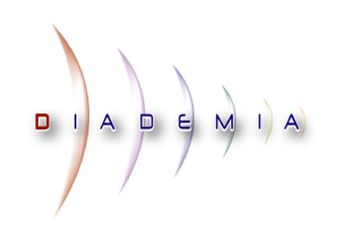 Bulletin d’inscriptionFormation -maj 06/07/23